PROVVEDIMENTO N.                   DEL             Oggetto: Liquidazione contributi economici alla persona ad utenti in carico all’Unità Funzionale Complessa Salute Mentale Adulti Valdinievole - mese Ottobre 2021 (Elenco di liquidazione n.   725/2021).Visto di regolarità contabile ai sensi dell’art. 151 comma 4 del D. LGS n. 267/2000.Il Responsabile Area Funzionale Tecnico AmministrativaDott. Giovanni Natali……………………………..IL RESPONSABILEUFC SALUTE MENTALE ADULTI Premesso che con atto ai rogiti del Segretario Comunale del Comune di Montecatini Terme, registrati in data 02.02.10 N° Rep. 4877 sono stati sottoscritti lo Statuto e la Convenzione della Società della Salute della Valdinievole, con la quale sono state conferite a quest’ultima anche la gestione delle attività socio-sanitarie e socio-assistenziali di cui all’art. 71 bis comma 3 lett. c) e d) della L.R. n. 40/2005 s.m.i, e la gestione all’interno di queste del Fondo della non autosufficienza;Preso atto che con la delibera dell’Assemblea dei soci n. 13 del 02 dicembre 2019 si è provveduto al rinnovo, per ulteriori 10 (dieci) anni, dal 14.01.2020 al 13.01.2030, dello Statuto e della Convenzione della Società della Salute della Valdinievole approvati con delibera dell’Assemblea dei Soci n. 16 del 23.11.2009;Preso atto della delibera dell’Assemblea dei soci n. 2 del 20.02.2020 ad oggetto “Statuto e Convenzione della SdS Valdinievole: rinnovo per il periodo 14.01.2020 – 13.01.2030. Presa d’atto della ratifica da parte dei Comuni facenti parte del Consorzio della SdS Valdinievole”;Vista la delibera del Direttore Generale dell’Azienda USL Toscana Centro n.1748 del 19.12.2019 ad oggetto “Governance Territoriale dell’Azienda USL Toscana Centro – applicazione in via sperimentale della DGRT 269/2019”;Vista la deliberazione dell’Assemblea dei Soci n. 28 del  con la quale è stata assunta la decisione di procedere, a far data dall’01.01.2011, all’assunzione della gestione diretta dei servizi sociali e socio-sanitari da parte di questo Consorzio;Vista la delibera dell’Assemblea dei Soci n. 13 del  avente per oggetto:“Servizi di Salute Mentale Adulti e Infanzia Adolescenza, Servizi per le Dipendenze: Assunzione della gestione diretta da parte della SdS della Valdinievole”;Vista la delibera della Giunta Esecutiva n. 3 del 1.03.2018 con cui si è deliberato di proseguire, a far data dall’01.04.2018 la gestione diretta dei Servizi di Salute Mentale Adulti e Infanzia Adolescenza, Servizi per le Dipendenze agli stessi patti e condizioni stabiliti con gli atti in precedenza approvati dall’Azienda Sanitaria USL Toscana Centro;Vista  dei Soci della SdS n. 29 del  “Approvazione regolamento di contabilità della SdS Valdinievole”;Vista la delibera dell’Assemblea dei Soci della SdS n. 7 del  “Regolamento di Organizzazione della Società della Salute della Valdinievole. Approvazione”;Vista la delibera dell'Assemblea dei soci n.4 del 20.02.2020 ad oggetto "Bilancio Preventivo Economico anno 2020, pluriennale 2020 – 2022 e Piano Programma 2020. Approvazione".Vista la delibera n. 6 del 25 maggio 2020, con cui l'Assemblea dei Soci ha approvato il Piano Integrato di Salute 2020-2022 che include il Piano Operativo Annuale 2021;Vista la delibera n. 2 del 05/03/2021, avente ad oggetto: “Programma Operativo Annuale 2021. Approvazione.”Vista la delibera dell'Assemblea dei soci n.9 del 26.04.2021 ad oggetto "Bilancio preventivo economico 2021, pluriennale 2021 – 2023 e Piano Programma 2021. Approvazione";Vista la determina del Direttore n. 14 del 05.05.2021 avente ad oggetto: "Assegnazione dei budget a seguito dell’approvazione del Bilancio preventivo economico anno 2021 avvenuto con delibera dell’Assemblea dei Soci n. 09 del 26.04.2021. Adozione."Considerata la determina del Direttore n. 30 del 04.10.2021 avente ad oggetto: “Assegnazione dei budget a seguito dell’approvazione del Bilancio preventivo economico anno 2021 avvenuto con delibera dell’Assemblea dei Soci n. 09 del 26.04.2021. Prima modifica.”Vista la deliberazione Ex Azienda Usl 3 di Pistoia n. 713 del 30.12.2014, avente ad oggetto “Approvazione linee guida “Percorsi socio sanitari ed ad alta integrazione sanitaria” I.E.”, con la quale si è provveduto a definire le linee guida relative al pagamento dei costi relativi a percorsi socio-sanitari ed ad alta integrazione sanitaria; Considerato che la promozione della “salute mentale” è un obiettivo importante da raggiungere nello sviluppo dei programmi di prevenzione, socializzazione e inserimento al lavoro attraverso azioni integrate con i servizi sanitari ed altri soggetti legati al territorio;Rilevata pertanto la necessità di interventi economici e socio assistenziali che permettono una migliore qualità della vita alle persone assistite con disagi psichici;  Dato atto che tale attività è passata a far data dall’01.01.2018 alla SdS Valdinievole;Visto che gli utenti individuati sulla base dei relativi progetti di intervento terapeutici riabilitativi sono riepilogati nell’allegato oggetto di separato invio all’SdS Zona Valdinievole pari a n. 8 per un ammontare complessivo di €. 1.120,00 per il mese di Ottobre 2021;Considerato che a partire dal mese di Febbraio 2019 sono state attivate per il tramite del Tesoriere le carte prepagate;Considerato inoltre che i suddetti contributi terapeutici a carattere temporaneo hanno natura prettamente “sanitaria” in quanto rientranti in un ambito di alta integrazione socio sanitaria e rispondenti ai requisiti previsti nel DPCM 14.02.2001, “Atto di indirizzo e Coordinamento in materia di prestazioni socio-sanitarie”, e che la loro eventuale interruzione prima del completamento del trattamento individuale potrebbe compromettere la continuità assistenziale;Visto inoltre che gli stessi contributi sono inseriti in uno specifico progetto individuale con previsione della durata, con monitoraggio delle varie fasi e dei vari utilizzi dei contributi stessi, come previsto dalla Delibera ex Azienda USL 3 n. 713/2014; Visto quanto disposto dagli art. 71 bis, “Società della salute: finalità e funzioni”, della Legge Regionale n. 40/2005 e s.m.i.; Visto l’art. 31 “Consorzi” del D. Lgs  n. 267;Visto l’art. 107, “Funzioni e responsabilità della dirigenza”, comma 3, lettera d) del Decreto Legislativo 18.08.2000 n. 267;Visto il parere di copertura finanziaria reso ai sensi e per gli effetti dell’art. 151 comma 4 del Decreti legislativo   n. 267, secondo cui i provvedimenti dei responsabili dei servizi che comportano impegni di spesa sono trasmessi al responsabile del servizio finanziario e sono esecutivi con l'apposizione del visto di regolarità contabile attestante la copertura finanziaria; DISPONEdi liquidare e pagare agli utenti dell’Unità Funzionale Complessa Salute Mentale Adulti Zona Valdinievole l’importo complessivo di €. 1.120,00 a titolo di assistenza alla persona, per il mese di Ottobre 2021 (Elenco di liquidazione n. 725/21);che l’importo complessivo di cui al punto 1)  venga imputato al Bilancio SdS Zona Valdinievole al conto economico n. 06.02.173615, budget 02-20-002, di competenza dell’anno 2021;che il presente provvedimento è rilevante ai fini degli obblighi di trasparenza ai sensi del D. Lgs. n. 33/2013, che saranno assolti mediante pubblicazione sul sito internet dell’Ente, nella sezione “Amministrazione trasparente” – sottosezione “Sovvenzioni, contributi, sussidi, vantaggi economici”;di dare atto che il presente provvedimento viene pubblicato per 15 giorni consecutivi, a cura della struttura adottante, sul sito del Consorzio ai sensi dell’art. 32 della legge , n.69;di trasmettere il presente provvedimento a: Area Funzionale Tecnico Amministrativa della SdS Valdinievole;Ufficio Supporto agli organi di governo, di direzione e segreteria generale.                                                                       Il Responsabile UFC SMA                                                                                     Dr. Vito D’AnzaProvvedimento n………………. del ……………………..ATTESTAZIONE DI PUBBLICAZIONE ALL’ALBO PRETORIOAi sensi della L. 241/90 e s.m.i.,  e dell’art. 4, comma 3, dello statuto consortile e per “pubblicità notizia”, il presente provvedimento è in pubblicazione all’Albo on line della SdS Valdinievole, secondo la normativa vigente, dal …………………… e vi rimarrà per 15 giorni consecutivi.                                             L’Addetto al servizio……………………….Per copia conforme all’originale in carta libera per uso amministrativo.Pescia, ……………………..L’Ufficio di Segreteria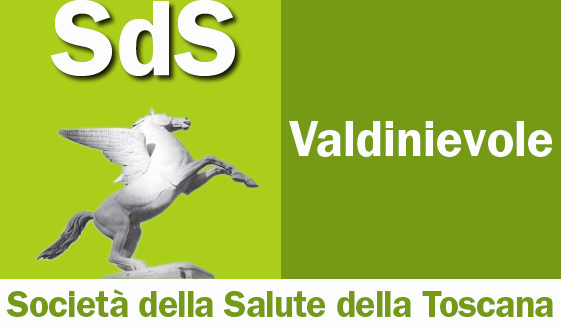 SOCIETA’ DELLA SALUTE DELLA VALDINIEVOLEVia Cesare Battisti, 31 51017 –  Pescia (PT)Codice Fiscale 91025730473